REQUERIMENTO NºASSUNTO: Solicita ao Vice Governador e Secretário de Governo do Estado de São Paulo – Rodrigo Garcia informações sobre investimentos do governo na FATEC de Itatiba.Senhor Presidente:CONSIDERANDO que a FATEC de Itatiba têm qualificado nossos jovens para o mercado de trabalho, aumentando e muito suas chances de colocação nas vagas de trabalho;CONSIDERANDO que é uma demanda de nossa cidade a ampliação do número de cursos na FATEC que hoje conta apenas com um único curso;  CONSIDERANDO que a construção de um prédio próprio da FATEC em Itatiba ainda é um sonho muito aguardado pela população itatibense; REQUEIRO, nos termos regimentais e após a aprovação do Soberano Plenário, que seja oficiado ao Vice Governador e Secretário de Governo do Estado de São Paulo – Rodrigo Garcia, solicitando sua intercessão junto ao Governador João Doria, informando: - Existe algum planejamento de ampliação no atual prédio em que se encontra a FATEC de Itatiba?- Quais as possibilidades de abertura de novos cursos na FATEC de Itatiba? Quais cursos poderiam ser viabilizados?- A construção do novo prédio da FATEC de Itatiba consta no orçamento estadual de 2019? Caso não conste, é intenção do governo estadual a construção do prédio?SALA DAS SESSÕES, 01 de março 2019.HIROSHI BANDOVereador – PP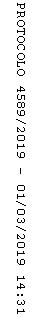 